CURRICULUM VITAELanguagesPolish: nativeSpanish, English, French: proficiency  Russian: intermediatePortuguese, Greek: basicCertificates2019 Google & Polski Fundusz Rozwoju: Creative Skills for Innovation (CSI:Lab/Design Thinking method)2010 Adobe certificate: InDesign software2005 Instituto Cervantes’ DELE Nivel Superior (C2): Spanish as a foreign languageEducation 1999 BA at the Graphic Design Study (Academy of Fine Arts in Wroclaw)1996 MA in Spanish Studies at the Romanic Studies Institute of the University of Wroclaw 1991 secondary school certificate at IX Liceum Ogolnoksztalcace in WroclawIT skillsMicrosoft Office/Open Office and Adobe Creative Suite packs; Google Sheets; HTML and web page editors; CAT tools; subtitling software for film/video and live performance; CMS systems; Salesforce.Work experienceSince 2005: freelance translator/interpreter of Spanish, French and English into Polish; specialisation areas: marketing, art, culture, creative textsRegular collaboration with: - Galeria Miejska in Wroclaw: translator/proofreader of exhibition catalogues and other prints- Pet Market magazine: translator of pet products marketing texts, market surveys- International Theatre Festival DIALOG-WROCŁAW (on a freelance basis after 2012): translator of catalogues and plays; subtitle editor and live operator- Centre for the Documentation of the Art of Tadeusz Kantor – Cricoteka, Krakow: translator of plays, video subtitle editor- Teatr Nowy in Krakow: translator of marketing texts, video subtitle editor- Teatr Powszechny in Warsaw: translator, video subtitle editor- Capitol Music Theatre in Wroclaw: translator of plays, subtitle editor and live operator Ca. 50 hours of video/film material and theatre productions subtitled2015 Subtitling Team Manager at the Malta Festival in Poznan 2013–2015 cooperation with QOTaller company, Spanish/Polish linguistic service during the construction and interior decoration of the Afrykarium Pavilion for the Wroclaw Zoo  2000–2012 Wroclawski Teatr Wspolczesny, different administrative and managing positions connected with the International Theatre Festival DIALOG-WROCŁAW (Festival Secretary, Assistant to Production Manager, Subtitling Team Manager) Tasks:- international relations, liaising with international partners, translating and processing of documents (marketing, technical, legal texts), subtitling of theatre productions- supervision of the work of technical interpreters and subtitle operators during the festivalNovember 2012–February 2013 Tako Media, Wroclaw, Assistant to Production Manager, docu-fiction series “Holiday Diaries”, season 3	Tasks:production coordination, translating and processing of documents during the preparation and production period, including on location in Gran Canaria April–June 2011 Instituto Cervantes in Warsaw, Administrative OfficerTasks: supporting of Spanish-speaking superiors’ work, answering and managing phone calls (in Spanish and Polish), managing of the Institute’s language courses database 2009 translator of French and English for Grotowski Year and European Theatre Prize official prints; simultaneous Polish/Spanish interpreter2006 work in the organisation team of the International Film Festival Era Nowe Horyzonty: 		interpreter of Spanish, assistance to festival guests from Argentina1996–1999 interpreter/guide at the International Theatre Festival Kontakt in Torun1996 interpreter/guide at the Camerimage Film Festival in TorunAreas of interest, hobbiesCulture, literature, art of Spain and Latin America; contemporary cinema; photography, graphic design.Personal dataAnna Szocborn 29 July 1972, Wroclawcondition: singleaddress: ul. Grenadierów 13/7, 30-085 Kraków, Poland mobile: +48 605 67 29 07e-mail: anagram@hoga.pl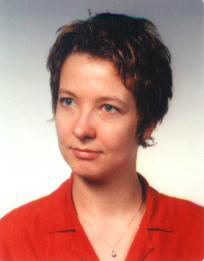 